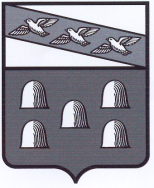 РОССИЙСКАЯ ФЕДЕРАЦИЯДМИТРИЕВСКАЯ ГОРОДСКАЯ ДУМА  КУРСКОЙ  ОБЛАСТИРЕШЕНИЕот 27.06.2019   № 48г. ДмитриевО внесении   изменений в Правила благоустройства территории муниципального образования «город Дмитриев» Дмитриевского района Курской областиВ соответствии с Федеральным законом от 06.10.2003 №131-ФЗ «Об общих принципах организации местного самоуправления в Российской Федерации», Уставом муниципального образования «город Дмитриев» Дмитриевского района Курской области, Дмитриевская городская Дума РЕШИЛА:	1. Внести изменения в Правила благоустройства территории муниципального образования город Дмитриев» Дмитриевского района Курской области, утвержденные Решением Дмитриевской городской Думы №143 от 30.10.2017:1.1 в пункте 4.15.1 слова «и дрессировки» исключить;1.2 пункт 4.15.6 изложить в новой редакции:«4.15.6. Площадки для выгула собак4.15.6.1. Площадки для выгула собак необходимо размещать на территориях общего пользования микрорайона и жилого района, свободных от зеленых насаждений, под линиями электропередач с напряжением не более 110 кВт, за пределами санитарной зоны источников водоснабжения первого и второго поясов. Размещение площадки на территориях природного комплекса необходимо согласовывать с органами природопользования и охраны окружающей среды.4.15.6.2. Размеры площадок для выгула собак, размещаемые на территориях жилого назначения рекомендуется принимать 400 - , на прочих территориях - до , в условиях сложившейся застройки может принимать уменьшенный размер площадок, исходя из имеющихся территориальных возможностей. Расстояние от границы площадки до окон жилых и общественных зданий рекомендуется принимать не менее , а до участков детских учреждений, школ, детских, спортивных площадок, площадок отдыха - не менее .4.15.6.3. Для покрытия поверхности части площадки, предназначенной для выгула собак, необходимо предусматривать выровненную поверхность, обеспечивающую хороший дренаж, не травмирующую конечности животных (газонное, песчаное, песчано-земляное), а также удобство для регулярной уборки и обновления. Поверхность части площадки, предназначенной для владельцев собак, рекомендуется проектировать с твердым или комбинированным видом покрытия (плитка, утопленная в газон и др.). Подход к площадке рекомендуется оборудовать твердым видом покрытия.»;1.3 пункт 4.15.7 исключить;1.4. пункт 4.15.8. с соответствующими подпунктами 4.15.8.1- 4.15.8.13 считать пунктом 4.15.7., подпунктами 4.15.7.1-4.15.7.13 соответственно.1.5. пункты 11.10.2-11.10.11 раздела 11.11 «Требования к содержанию домашних животных и птиц» считать пунктами 11.11.2 – 11.11.11.2. Разместить настоящее Решение на официальном сайте муниципального образования «город Дмитриев» Дмитриевского района Курской области в информационно-телекоммуникационной сети «Интернет».3. Контроль за исполнением настоящего Решения возложить на Главу Администрации города Дмитриева Курской области.4. Настоящее Решение вступает в силу с момента его подписания.Глава города Дмитриева                                                          А.В. РябыкинПредседатель Дмитриевскойгородской Думы                                                                         В.В. Сердюк